ТЗНеобходимо ввести учет оплаченных заказов от комиссионеровОсновная цель, понимать по какому заказу какая была оплата, и какие расходы были у номенклатуры в этом заказе. Хотим видеть какие заказы оплачены в полном объеме, какие частично, какие не выплачены, какая номенклатура (заказ) были возвращены. 
Как мы видим этот процесс:
1. Загружаем платежку из банка2. на его основании загружаем отчет (приход и расходы) по заказам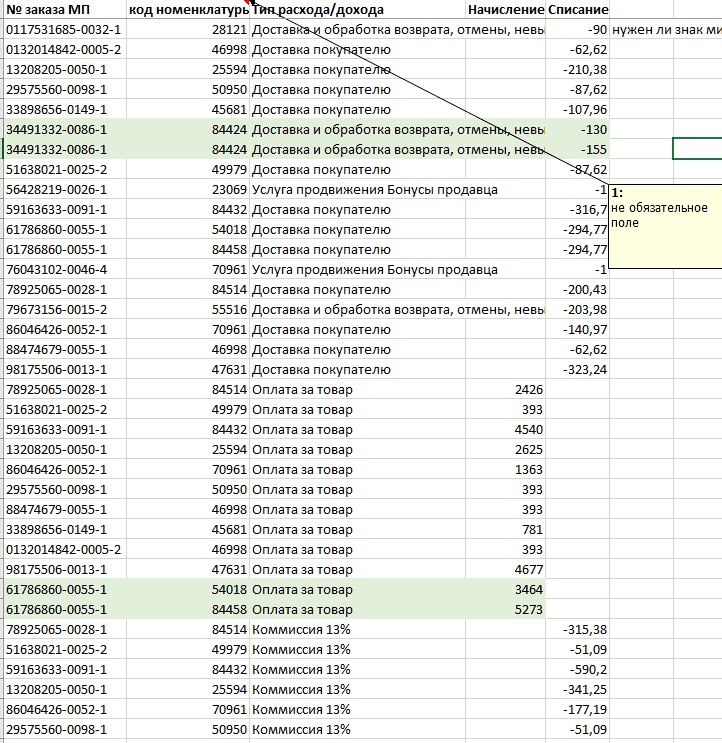 сопоставление по заказу и номенклатуре - прямой расход на номенклатуруесли номенклатура не совпадает - предложить сопоставить вручнуюсопоставляются только по заказу - распределять по стоимости номенклатурыЕсли заказ не найден - предложить сопоставить вручнуюсделать фильтр по несопоставлннм данным из отчетаДоходы и расходы должны распределяться на конкретный заказ, не по номенклатурно!Комментарий программиста:Можно из файла загружать расходы как поступление услуг с распределением на стоимость товаров, а поступления - как поступление на расчетный счет, в табличной части которого заполнять суммы в разрезе заказов (как объект расчетов). И тогда в целом данных в разрезе заказов для отчета хватает. Нужно подумать ещё как оплату к номенклатуре привязать.3. формируем корректировку задолженности по прочим расходам площадки (УПД) – расходы которые не относятся к заказам4. на основании полученных данных формируем отчет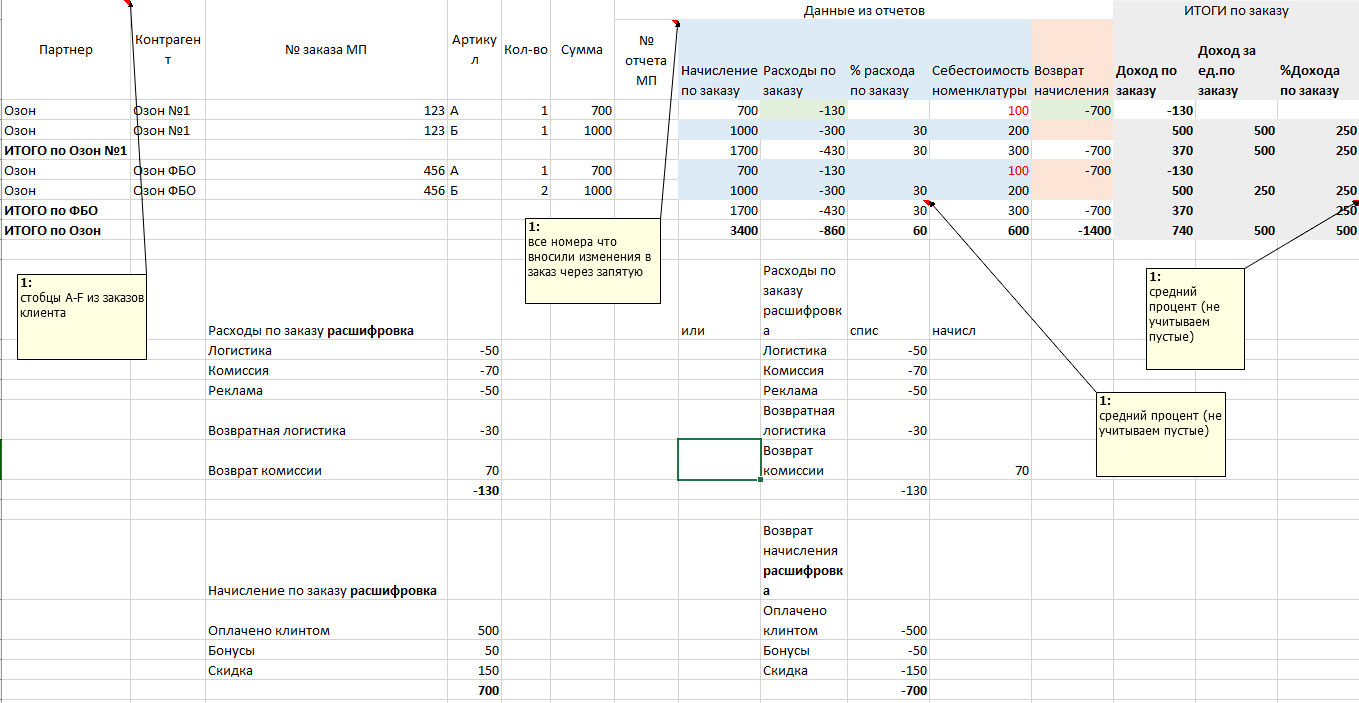 В этом отчете нужна возможность «провалиться» в детализацию расходов/начислений см. Расходы по заказу расшифровка5. На основании платежного документа (может быть несколько) сформировать отчет с расчетом оплаты сотрудника, отвечающего за этот заказ.
Отдельная задача есть по отражению возвратов от комиссионера, стандартный функционал не привязывает возврат к номеру заказа, нам же нужно давать задание на склад по приемке возвратов и приходовать сток по возвратной номенклатуре именно в разрезе заказа со статусом «возврат». Через аналогичный загрузчик в табличном документе.